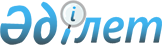 Қазақстан Республикасы Ауыл шаруашылығы министрлігінің кейбір бұйрықтарына өзгерістер енгізу туралыҚазақстан Республикасы Ауыл шаруашылығы министрінің 2019 жылғы 5 тамыздағы № 288 бұйрығы. Қазақстан Республикасының Әділет министрлігінде 2019 жылғы 8 тамызда № 19214 болып тіркелді.
      БҰЙЫРАМЫН:
      1. Қоса беріліп отырған Қазақстан Республикасы Ауыл шаруашылығы министірлігінің өзгерістер енгізілетін кейбір бұйрықтарының тізбесі бекітілсін.
      2. Қазақстан Республикасы Ауыл шаруашылығы министрлігінің Өсімдік шаруашылығы өнімдерін өндіру және қайта өңдеу департаменті заңнамада белгіленген тәртіппен:
      1) осы бұйрықтың Қазақстан Республикасы Әділет министрлігінде мемлекеттік тіркелуін;
      2) осы бұйрық мемлекеттік тіркелген күннен бастап күнтізбелік он күн ішінде оның қазақ және орыс тілдерінде ресми жариялау және Қазақстан Республикасы Нормативтік құқықтық актілерінің эталондық бақылау банкіне енгізу үшін "Қазақстан Республикасының Заңнама және құқықтық ақпарат институты" шаруашылық жүргізу құқығындағы республикалық мемлекеттік кәсіпорнына жіберілуін;
      3) осы бұйрық мемлекеттік тіркелгеннен кейін күнтізбелік он күн ішінде оның көшірмесінің мерзімді баспа басылымдарына ресми жариялауға жіберілуін;
      4) осы бұйрық ресми жарияланғаннан кейін оның Қазақстан Республикасы Ауыл шаруашылығы министрлігінің интернет-ресурсында орналастырылуын қамтамасыз етсін.
      3. Осы бұйрықтың орындалуын бақылау жетекшілік ететін Қазақстан Республикасының Ауыл шаруашылығы вице-министріне жүктелсін.
      4. Осы бұйрық алғашқы ресми жарияланған күнінен кейін күнтізбелік он күн өткен соң қолданысқа енгізіледі.
      "КЕЛІСІЛДІ"
      Қазақстан Республикасы 
      Индустрия және 
      инфрақұрылымдық даму
      министрлігі
      "КЕЛІСІЛДІ"
      Қазақстан Республикасы
      Ұлттық экономика 
      министрлігі
      "КЕЛІСІЛДІ"
      Қазақстан Республикасы
      Цифрлық даму, инновациялар және
      аэроғарыш өнеркәсібі
      министрлігі Қазақстан Республикасы Ауыл шаруашылығы министрлігінің өзгерістер енгізілетін кейбір бұйрықтарының тізбесі (бұдан әрі – Тізбе)
      1. "Бірегей және элиталық тұқымдар, бірінші, екінші және үшінші көбейтілген тұқым өндірушілерді, тұқым өткізушілерді аттестаттау қағидаларын бекіту туралы" Қазақстан Республикасы Ауыл шаруашылығы министрінің міндетін атқарушының 2015 жылғы 27 наурыздағы № 4-2/266 бұйрығында (Қазақстан Республикасының Нормативтік құқықтық актілерін мемлекеттік тіркеу тізілімінде № 11773 болып тіркелген, 2015 жылғы 21 тамызда "Әділет" ақпараттық-құқықтық жүйесінде жарияланған):
      көрсетілген бұйрықпен бекітілген Бірегей және элиталық тұқымдар, бірінші, екінші және үшінші көбейтілген тұқым өндірушілерді, тұқым өткізушілерді аттестаттау қағидалары Тізбеге 1-қосымшаға сәйкес жаңа редакцияда жазылсын.
      2. Күші жойылды - ҚР Ауыл шаруашылығы министрінің 13.05.2021 № 159 (алғашқы ресми жарияланған күнінен кейін күнтізбелік он күн өткен соң қолданысқа енгізіледі) бұйрығымен.

      3. Күші жойылды – ҚР Ауыл шаруашылығы министрінің 25.05.2020 № 181 (алғашқы ресми жарияланған күнінен кейін күнтізбелік он күн өткен соң қолданысқа енгізіледі) бұйрығымен.

 Бірегей және элиталық тұқымдар, бірінші, екінші және үшінші көбейтілген тұқым өндірушілерді, тұқым өткізушілерді аттестаттау қағидалары 1-тарау. Жалпы ережелер
      1. Осы Бірегей және элиталық тұқымдар, бірінші, екінші және үшінші көбейтілген тұқым өндірушілерді, тұқым өткізушілерді аттестаттау қағидалары (бұдан әрі – Қағидалар) "Тұқым шаруашылығы туралы" 2003 жылғы 8 ақпандағы Қазақстан Республикасы Заңының 6-бабы 1-тармағының 6) тармақшасына сәйкес әзірленді және бірегей және элиталық тұқымдар, бірінші, екінші және үшінші көбейтілген тұқым өндірушілерді, тұқым өткізушілерді аттестаттау тәртібін айқындайды.
      2. Осы Қағидаларда мынадай негізгі ұғымдар пайдаланылады:
      1) аттестаттау туралы куәлік – облыстардың, республикалық маңызы бар қалалардың және астананың жергілікті атқарушы органдары (бұдан әрі – жергілікті атқарушы орган) берген, мемлекеттің аттестатталған бірегей және элиталық тұқымдар, бірінші, екінші және үшінші көбейтілген тұқым өндірушілердің, тұқым өткізушілердің қызметін тануын куәландыратын құжат;
      2) бірегей тұқымдар – ауыл шаруашылығы өсімдігі сортының авторы, ол уәкілдік берген адам немесе сорттың оригинаторы өсіріп шығарған және элиталық тұқымдарды өндіруге арналған тұқым;
      3) бірінші, екінші және үшінші көбейтілген тұқымдар – элиталық тұқымдардың жылдар бойынша кейіннен көбейтілуі: бірінші жыл – бірінші көбейтілген тұқым, екінші жыл – екінші көбейтілген тұқым, үшінші жыл – үшінші көбейтілген тұқым;
      4) өтініш беруші – аттестаттаудан өту және аттестаттау туралы куәлікт алу үшін "электрондық үкімет" веб-порталына (бұдан әрі – веб-портал) өтініш берген жеке немесе заңды тұлға;
      5) суперэлиталық тұқымдар – тұқым шаруашылығы саласындағы ұлттық стандарттар мен өзге де нормативтік құжаттардың талаптарына сәйкес келетін және элиталық тұқым өндіруге арналған, көбейту питомнигі түсімінен алынатын бірегей тұқымдарға жататын тұқым;
      6) тұқым өндіруші – тұқым шаруашылығы саласындағы қызметті жүзеге асыратын жеке немесе заңды тұлға;
      7) тұқым өсіру шаруашылығы – жергілікті атқарушы орган аттестаттаған, бірінші, екінші және үшінші көбейтілген тұқымдарды өндіру мен өткізуді жүзеге асыратын шаруашылық жүргізуші субъект;
      8) тұқым өткізуші – жергілікті атқарушы орган аттестаттаған, ауыл шаруашылығы өсімдіктері тұқымдарының партияларын өткізу және (немесе) тұқымдық несие беру жөніндегі қызметті жүзеге асыратын жеке немесе заңды тұлға;
      9) элиталық тұқымдар – бірегей немесе суперэлиталық тұқымнан алынған және Қазақстан Республикасының тұқым шаруашылығы туралы заңнамасының талаптарына сәйкес келетін ауыл шаруашылығы өсімдіктерінің тұқымдары;
      10) элиталық тұқым өсіру шаруашылығы – жергілікті атқарушы орган аттестаттаған, элиталық тұқымдарды өндіру мен өткізуді жүзеге асыратын шаруашылық жүргізуші субъект;
      11) электрондық цифрлық қолтаңба (бұдан әрі – ЭЦҚ) – электрондық цифрлық қолтаңба құралдарымен құрылған және электрондық құжаттың дұрыстығын, оның тиесілілігін және мазмұнының өзгермейтіндігін растайтын электрондық цифрлық таңбалар жиынтығы.
      3. Бірегей тұқым өндірушілерді, элиталық тұқым өсіру шаруашылықтарын, тұқым өсіру шаруашылықтарын, тұқым өткізушілерді аттестаттауды жергілікті атқарушы орган осы Қағидаларға 1-қосымшаға сәйкес нысан бойынша мәлімделген қызмет түріне сәйкес аттестаттау туралы куәлік бере отырып, жүргізеді.
      4. Бірегей тұқым өндірушілерге, элиталық тұқым өсіру шаруашылықтарына, тұқым өсіру шаруашылықтарына, тұқым өткізушілерге аттестаттау жүргізу үшін облыстардың жергілікті атқарушы органының бұйрығымен құрамы кемінде бес адамнан (комиссияның төрағасы және төрт мүшесі) тұратын тұрақты жұмыс істейтін аттестаттау комиссиясы (бұдан әрі – комиссия) құрылады.
      Комиссияның құрамына жергілікті атқарушы орган өкілдері кіреді.
      Облыстардың жергілікті атқарушы органының ауыл шаруашылығы басқармасы, Нұр-Сұлтан қаласының инвестициялар және кәсіпкерлікті дамыту басқармасы/Алматы қаласының кәсіпкерлік және инвестициялар басқармасы/ Шымкент қаласының кәсіпкерлік және индустриалды-инновациялық даму басқармасы комиссияның жұмыс органы (бұдан әрі – Жұмыс органы) болып табылады.
      5. Аттестаттау туралы куәлік мәлімделген қызмет түріне сәйкес өтініш беруші осы Қағидаларға 2-қосымшада көрсетілген тиісінше бірегей тұқым өндірушілерге, элиталық тұқым өсіру шаруашылықтарына, тұқым өсіру шаруашылықтарына, тұқым өткізушілерге қойылатын талаптарға (бұдан әрі – талаптар) сәйкес болған жағдайда беріледі.
      6. Элиталық тұқым өсіру шаруашылығын аттестаттау туралы куәлікті алған және бірегей тұқым өндірушілерге қойылатын талаптарға жауап беретін шаруашылық жүргізуші субъект бірегей тұқым өндірушіні аттестаттау туралы куәлікті алуға үміттене алады.
      Элиталық тұқым өсіру шаруашылығын аттестаттау туралы куәлікті алған және тұқым өсіру шаруашылықтарына қойылатын талаптарға жауап беретін шаруашылық жүргізуші субъект тұқым өсіру шаруашылығын аттестаттау туралы куәлікті алуға үміттене алады. 2-тарау. Бірегей тұқым өндірушілерді, элиталық тұқым өсіру шаруашылықтарын, тұқым өсіру шаруашылықтарын, тұқым өткізушілерді аттестаттау тәртібі
      7. Аттестатаудан өту және аттестаттау туралы куәлікті алу үшін өтініш беруші веб-портал арқылы электрондық түрде мынадай құжаттарды ұсынады:
      1) осы Қағидаларға 3-қосымшаға сәйкес нысан бойынша көрсетілетін қызмет алушының ЭЦҚ-сымен куәландырылған аттестаттауды (қайта аттестаттауды) өткізу туралы өтініш (бұдан әрі – өтініш);
      2) осы Қағидаларға 4, 5, 6 және 7-қосымшаларға сәйкес тиісінше бірегей тұқым өндірушілерге, элиталық тұқым өсіру шаруашылықтарына, тұқым өсіру шаруашылықтарына, тұқым өткізушілерге қойылатын талаптарға сәйкестік туралы мәліметтер нысаны.
      8. Осы Қағидалардың 7-тармағында көрcетілген құжаттар ұсынылған жағдайда, комиссия бес жұмыс күні ішінде ұсынылған мәліметтердің толықтығын тексереді және жергілікті жерге бара отырып, өтініш берушіге осы Қағидаларға 2-қосымшада көрсетілген талаптарға сәйкестігі тұрғысынан (өтініш берушінің өтініште көрсеткен қызмет түріне сәйкес) зерттеп-қарау жүргізеді.
      Өтініш беруші мәліметтерді толық ұсынбаған жағдайда, Жұмыс органы өтінішті одан әрі қараудан уәжді түрде бас тартады.
      9. Өтініш берушіні зерттеп-қарау нәтижелері бойынша комиссия бір жұмыс күні ішінде осы Қағидаларға 8-қосымшаға сәйкес нысан бойынша бірегей тұқым өндірушілерге, элиталық тұқым өсіру шаруашылықтарына, тұқым өсіру шаруашылықтарына, тұқым өткізушілерге қойылатын талаптарға сәйкестікке зерттеп-қарау актісін (бұдан әрі – зерттеп-қарау актісі) екі данада жасайды. Бір данасы комиссияда қалады, екіншісі өтініш берушіге беріледі.
      10. Комиссия осы Қағидалардың 7-тармағында көрcетілген құжаттарды, сондай-ақ зерттеп-қарау актісін қарау қорытындысы бойынша екі жұмыс күні ішінде аттестаттау туралы куәлікті беру не аттестаттау туралы куәлікті беруден бас тарту туралы шешім қабылдайды, ол хаттамамен ресімделеді және оған комиссияның барлық мүшелері қол қояды.
      11. Комиссияның аттестаттау туралы куәлікті беру туралы шешімі негізінде екі жұмыс күні ішінде өтініш берушінің "жеке кабинетіне" жергілікті атқарушы органның уәкілетті адамының ЭЦҚ-сы қойылған электрондық құжат нысанындағы аттестаттау туралы куәлік жолданады.
      12. Өтінішті қараудың жалпы мерзімі өтініш беруші осы Қағидалардың 7-тармағында көрсетілген құжаттарды ұсынған күннен бастап он жұмыс күнін құрайды.
      13. Осы Қағидаларға 2-қосымшада көрсетілген талаптарға сәйкес келмеген өтініш берушіге жергілікті атқарушы орган осы Қағидалардың 12-тармағында көрсетілген мерзім ішінде бас тартудың себептерін көрсете отырып, жазбаша түрде уәжді жауап береді.
      Комиссияның шешіміне Қазақстан Республикасының заңнамасында белгіленген тәртіппен шағымдануға болады.
      14. Бірегей тұқым өндірушілерді, элиталық тұқым өсіру шаруашылықтарын, тұқым өсіру шаруашылықтарын, тұқым өткізушілерді аттестаттаудан өткізуден бас тарту "Мемлекеттік көрсетілетін қызметтер туралы" 2013 жылғы 15 сәуірдегі Қазақстан Республикасы Заңының 19-1-бабы 2-тармағына сәйкес жүзеге асырылады.
      15. Жергілікті атқарушы орган аттестаттау туралы куәлікті бергеннен кейін екі жұмыс күні ішінде Қазақстан Республикасы Ауыл шаруашылығы министрлігіне осы Қағидаларға 9-қосымшаға сәйкес нысан бойынша тиісті ақпарат ұсынады.
      16. Жергілікті атқарушы орган бірегей тұқым өндірушілердің, элиталық тұқым өсіру шаруашылықтарының, тұқым өсіру шаруашылықтарының, тұқым өткізушілердің тізілімін жүргізеді.
      17. Аттестаттау туралы куәліктің қолданысы мынадай жағдайда мерзімінен бұрын тоқтатылады:
      1) өтініш берушінің аттестаттау туралы куәлікте көзделген қызмет түрінен бас тартуы;
      2) жеке тұлғаның қайтыс болуы. Жұмыс органы мүдделі адам берген қайтыс болғаны туралы куәліктің негізінде аттестаттау туралы куәліктің қолданысын мерзімінен бұрын тоқтатады;
      3) заңды тұлғаның жойылуы.
      Өтініш беруші Жұмыс органына аттестаттау туралы куәліктің қолданысын мерзімінен бұрын тоқтату туралы жазбаша хабарлама ұсынады.
      Осы тармақта көзделген негіздер бойынша аттестаттау туралы куәліктерінің қолданысы мерзімінен бұрын тоқтатылған бірегей тұқым өндірушілер, элиталық тұқым өсіру шаруашылықтары, тұқым өсіру шаруашылықтары, тұқым өткізушілер бірегей тұқым өндірушілердің, элиталық тұқым өсіру шаруашылықтарының, тұқым өсіру шаруашылықтарының, тұқым өткізушілердің тізілімінен алып тасталады. 3-тарау. Аттестаттау туралы куәлікті қайта ресімдеу және бірегей тұқым өндірушілерді, элиталық тұқым өсіру шаруашылықтарын, тұқым өсіру шаруашылықтарын, тұқым өткізушілерді қайта аттестаттауды жүргізу тәртібі
      18. Атауы, аты, әкесінің аты (бар болса), тегі не ұйымдық-құқықтық нысаны өзгерген жағдайда, бірегей тұқым өндіруші, элиталық тұқым өсіру шаруашылығы, тұқым өсіру шаруашылығы, тұқым өткізуші аттестаттау туралы куәлікті қайта ресімдеу үшін негіз болған өзгерістер туындаған сәттен бастап күнтізбелік отыз күн ішінде Жұмыс органына веб-портал арқылы мынадай құжаттарды ұсынады:
      1) көрсетілетін қызмет алушы ЭЦҚ-сымен куәландырылған электрондық құжат нысанындағы осы Қағидаларға 10-қосымшаға сәйкес нысан бойынша аттестаттау туралы куәлікті қайта ресімдеу туралы өтініш;
      2) мемлекеттік ақпараттық жүйелерде ақпараты бар құжаттарды қоспағанда, аттестаттау туралы куәлікті қайта ресімдеу үшін негіз болған өзгерістер туралы ақпаратты қамтитын құжаттардың электрондық көшірмелері;
      3) аттестаттау туралы куәліктің электрондық көшірмесі.
      19. Комиссия осы Қағидалардың 18-тармағында көрcетілген құжаттарды алған сәттен бастап екі жұмыс күні ішінде ұсынылған құжаттардың толықтығын тексереді және аттестаттау туралы куәлікті қайта ресімдеу не қайта ресімдеуден бас тарту туралы шешім қабылдайды, ол хаттамамен ресімделеді және оған комиссияның барлық мүшелері қол қояды.
      Осы Қағидалардың 18-тармағында көрсетілген құжаттар топтамасын толық ұсынбау аттестаттау туралы куәлікті қайта ресімдеуден бас тартуға негіз болып табылады.
      20. Комиссияның аттестаттау туралы куәлікті қайта ресімдеу туралы шешімі негізінде екі жұмыс күні ішінде өтініш берушінің "жеке кабинетіне" жергілікті атқарушы органның уәкілетті адамының ЭЦҚ-сы қойылған электрондық құжат нысанындағы аттестаттау туралы қайта ресімделген куәлік жолданады.
      21. Қайта ресімделген аттестаттау туралы куәлікке жаңа тіркеу нөмірі беріледі.
      Қайта ресімделген аттестаттау туралы куәліктің қолданыс мерзімі бұрын берілген аттестаттау туралы куәліктің қолданыс мерзіміне тең күйінде қалады.
      22. Аттестаттау туралы куәлікті қайта ресімдеуге арналған өтінішті қараудың жалпы мерзімі осы Қағидалардың 18-тармағында көрсетілген құжаттар ұсынылған күннен бастап төрт жұмыс күнін құрайды. 
      23. Тұқым шаруашылығы субъектілерін қайта аттестаттау осы Қағидаларда белгіленген талаптарға сәйкес аттестаттаудың қолданыс мерзімі өткеннен кейін: 
      бірегей тұқым өндірушілер үшін – бес жылда бір рет; 
      элиталық тұқым өсіру шаруашылықтары үшін – үш жылда бір рет; 
      тұқым өсіру шаруашылықтары үшін – үш жылда бір рет; 
      тұқым өткізушілер үшін – екі жылда бір рет өткізіледі. 
      24. Осы Қағидаларға 3-қосымшаға сәйкес нысан бойынша қайта аттестаттауға арналған өтінішті бірегей тұқым өндіруші, элиталық тұқым өсіру шаруашылығы, тұқым өсіру шаруашылығы, тұқым өткізуші аттестаттау туралы куәліктің қолданыс мерзімінің аяқталуына күнтізбелік отыз күн қалғанда береді. 
      25. Элиталық тұқымдарды, бірінші, екінші және үшінші көбейтілген тұқымдарды өндіру және өткізу жүргізілетін ауыл шаруашылығы өсімдігінің сортын сол ауыл шаруашылығы өсімдігінің басқа сортына ауыстыру аттестаттау туралы куәлікте көрсетілген сорттар саны шегінде жүргізіледі.
      Ауыл шаруашылығы өсімдігінің сортын ауыстыру тұқым шаруашылығы субъектісін қайта аттестаттауға негіз болып табылмайды. № ____ аттестаттау туралы куәлік
      (кімге)_______________________________________________________________ 
      (заңды тұлғаның толық атауы немесе жеке тұлғаның 
      ____________________________________________________________________ 
      аты, әкесінің аты (бар болса), тегі) 
      (ненің негізінде)______________________________________________________ 
      (жергілікті атқарушы органның толық атауы) 
      20__ жылғы "___" ____________ № _______ қаулысының негізінде 
      ____________________________________________________________________ 
      (ауыл шаруашылығы өсімдігінің атауы, сорттардың атауы және саны 
      __________________________________________________________________ 
      көрсетіледі (бірегей тұқым өндірушілер үшін 
      ____________________________________________________________________ 
      сорттардың саны көрсетілмейді)) 
      бірегей тұқымдарын, элиталық тұқымдарын, бірінші, екінші және үшінші 
      көбейтілген тұқымдарын өндіру және өткізу (тұқым өткізушілер үшін – тек өткізу) 
      қызметін жүзеге асыруға берілді. 
      Басшы ______________________________________________ ______________ 
      (аты, әкесінің аты (бар болса), тегі)                   (электрондық 
                                                            цифрлық қолтаңбасы) 
      Лауазымы ___________________________________________________________ 
      Берілген күні: 20__ жылғы "___" _______________. 
      20__ жылғы "___" ___________________ дейін жарамды. Бірегей тұқым өндірушілерге, элиталық тұқым өсіру шаруашылықтарына, тұқым өсіру шаруашылықтарына, тұқым өткізушілерге қойылатын талаптар
      1. Бірегей тұқымдар өндірушілерге қойылатын талаптар мыналарды қамтиды:
      1) бірегей тұқым өндіруді жүргізу үшін егіс алаңының (суармалы жерлерде – сумен қамтамасыз етілген ауыспалы егістіктің) болуы;
      2) бірегей тұқым өндіру жүргізілетін ауыл шаруашылығы өсімдігінің ерекшеліктерін ескере отырып, нақты топырақты-климаттық аймаққа арналған ғылыми негізделген ұсынымдарға сәйкес салынған және кемінде бір ротациядан өткен, игерілген тұқым шаруашылығы ауыспалы егістерінің болуы*;
      3) жалпы егіс алаңының кемінде 30 пайызын құрайтын тұқым шаруашылығы егістерінің болуы;
      4) бірегей тұқым өндіру (бастапқы тұқым шаруашылығы) бойынша кемінде бес жыл жұмыс тәжірибесінің болуы;
      5) нақты топырақты-климаттық аймаққа арналған ауыл шаруашылығы дақылдарын өңдеп-өсіру бойынша ғылыми негізделген ұсынымдарға сәйкес сорттық агротехниканың болуы;
      6) Қазақстан Республикасы Ауыл шаруашылығы министрлігі Агроөнеркәсіптік кешендегі мемлекеттік инспекция комитеті аумақтық инспекциясының өсімдіктер карантині жөніндегі мемлекеттік инспекторы растаған бірегей тұқым өндірушінің аумағында карантиндік объектілердің болмауы, бұл ретте карантиндік объектілер бірегей тұқым өндірушінің аумағында аттестаттау сәтіне дейін кемінде үш жыл кезеңінде де болмауы тиіс;
      7) кемінде бес жыл жұмыс тәжірибесі бар кемінде дақыл жөніндегі бір маман-селекционердің болуы немесе ауыл шаруашылығы өсімдіктері селекциясы саласындағы ғылыми-зерттеу жұмыстарын жүзеге асыратын жеке немесе заңды тұлғамен бірегей тұқым өндіру бойынша бірлескен жұмысты жүзеге асыруға жасалған шарттың болуы;
      8) кемінде бір агрономның және әр дақыл бойынша маманның, сондай-ақ дақыл мен сорттың тұқым шаруашылығы бойынша жұмысының айрықша әдістерін меңгерген кемінде үш техникалық персонал адамның болуы;
      9) бірегей тұқым өндірудің дақыл мен сорттың биологиялық белгілері мен қасиеттерін ескеретін схемаларға қатаң сәйкестікте қамтамасыз етілуі;
      10) кейіннен элиталық тұқым өндіруді қамтамасыз ету мақсатында бірегей тұқымның жоспарланатын мөлшерін өндіруге қажетті түр-түрде және көлемде сорттың бастапқы тұқымдық материалының (жеміс, жидек дақылдарының және жүзімнің көшетін өндірушілер үшін аналық екпе ағаштардың) болуы;
      11) бастапқы буындарды отырғызу үшін 100 пайыз, суперэлита үшін 50 пайыз қажеттілікте* тұқымдарды сақтандыру қорларының болуы;
      12) бірегей тұқым өндіру жүргізілетін ауыл шаруашылығы өсімдіктері түрлерінің бірегей тұқымдарын өндіру жөніндегі жұмыстардың бүкіл кешенін қамтамасыз ету үшін меншік, лизинг немесе мүліктік жалдау құқығындағы не сенімгерлік басқарудағы мамандандырылған селекциялық және тұқым шаруашылығы техникасының болуы;
      13) тұқым партияларын олардың араласуына жол бермей орналастыруға мүмкіндік беретін меншік, лизинг немесе мүліктік жалдау құқығындағы не сенімгерлік басқарудағы мамандандырылған қырмандардың, тұқымдарды сақтауға арналған сыйымдылықтардың (қоймалық үй-жайлардың және (немесе) сүрлем үлгісіндегі қоймалардың және (немесе) бункерлердің), арнайы ыдыстың, асфальтталған жабық алаңдардың, жеміс, жидек дақылдары мен жүзімге арналған көму алаңдарының болуы;
      14) бірегей тұқым өндіру жүргізілетін ауыл шаруашылығы өсімдіктерінің әр сорты бойынша өндірілген, өткізілген және өз шаруашылығында пайдаланылған бірегей тұқымның саны мен сапасын, шыққан тегін есепке алуды (себу, жарамсыз деп тану, сорттық, түрлік және фитопатологиялық отау (тазалау), егістерді қабылдау және (немесе) байқаудан өткізу, бірегей тұқымдарды жинау, кіріске алу, тазалау және өңдеу, өткізу актілері, тұқымдарды есепке алу журналы (ол тігілуі, нөмірленуі және оған тиісті жергілікті атқарушы органның тұқым шаруашылығы жөніндегі мемлекеттік инспекторы қол қоюы тиіс), тұқымдардың кондициялығы туралы куәліктер, тұқымдарға арналған аттестаттар) жүргізу;
      15) сортты шығару әдісін, ата-аналық нысандар, сорт белгілерінің ерекше сипаттамалары туралы мәліметтерді көрсететін сорт жөніндегі құжаттаманы жүргізу;
      16) тұқым шаруашылығы жөніндегі есепке алу материалдарының кемінде бес жыл бойы сақталуын қамтамасыз ету.
      2. Элиталық тұқым өсіру шаруашылықтарына қойылатын талаптар мыналарды қамтиды:
      1) элиталық тұқым өндіру жүргізілетін ауыл шаруашылығы өсімдігінің ерекшеліктерін ескере отырып, нақты топырақты-климаттық аймаққа арналған ғылыми негізделген ұсынымдарға сәйкес салынған және кемінде бір ротациядан өткен, игерілген тұқым шаруашылығы ауыспалы егістерінің болуы*;
      2) нақты топырақты-климаттық аймаққа арналған ауыл шаруашылығы дақылдарын өңдеп-өсіру бойынша ғылыми негізделген ұсынымдарға сәйкес сорттық агротехниканың болуы;
      3) жалпы егіс алаңының кемінде 25 пайызын құрайтын тұқым шаруашылығы егістерінің болуы; 
      4) соңғы үш жылдағы өнімділіктің орташа облыстық көрсеткіштен жоғары болуы*; 
      5) тұқым шаруашылығы бойынша кемінде үш жыл жұмыс тәжірибесінің болуы;
      6) жалпы өндіріс көлеміндегі қызметтің негізгі түрінің (элиталық тұқым шаруашылығы) үлес салмағын кемінде 25 пайыз қамтамасыз ету; 
      7) тұқым шаруашылығы жүргізілетін өңдеп-өсірілетін дақылдардың саны** 5-тен көп болмауы; 
      8) аттестаттау нысанасына сәйкес тұқым шаруашылығы жүргізілетін әр дақыл бойынша сорттардың саны** 5-тен көп болмауы (жүгеріні қоспағанда), жүгері бойынша 9-дан көп болмауы; 
      9) суперэлиталық тұқымды егуге қажеттіліктің 50 пайыз мөлшерінде тұқымның сақтандыру қорының* болуы; 
      10) дақылдар мен сорттар бойынша сорт жаңарту жоспарының болуы; 
      11) аудандастырылғандар тізбесіне енгізілген сорттар тұқымдарын өсіру жөніндегі схемалардың болуы; 
      12) тұқым материалын өсіру жөніндегі жұмыстарының барлық түрлері мен оның сапалық көрсеткіштері көрсетілетін құжаттаманы есепке алу мен жүргізуді ұйымдастыру; 
      13) элиталық тұқымның жоспарланған мөлшерін өндіру үшін түр-түрде және көлемде аудандастырылған және перспективалы сорттардың бастапқы тұқымдық материалының (бірегей тұқымдардың) болуы; 
      14) аттестаттауға өтініш берген сәттен бастап кемінде екі жыл мерзіміне элиталық тұқымның жоспарланған мөлшерін өндіру үшін түр-түрде және көлемде аудандастырылған және перспективалы сорттардың бірегей немесе суперэлиталық тұқымдарын жеткізу туралы бірегей тұқым өндірушімен және (немесе) тұқым өткізушімен жасалған шарттың болуы; 
      15) ауыл шаруашылығы өсімдіктері селекциясы саласында ғылыми-зерттеу жұмыстарын жүзеге асыратын жеке немесе заңды тұлғамен жасалған элиталық тұқым өндіруді ғылыми сүйемелдеуге арналған шарттың болуы; 
      16) элиталық тұқымның жоспарланған көлемін өндіру жөніндегі жұмыстар кешенін қамтамасыз етуге арналған меншік, лизинг немесе мүліктік жалға алу құқығындағы не сенімгерлік басқарудағы тұқым тазалайтын техниканы және тұқымды дәрілеуге арналған техниканы қоса алғанда, ауыл шаруашылығы техникасының болуы; 
      17) тұқым партияларын олардың араласуына жол бермей орналастыруға мүмкіндік беретін меншік, лизинг немесе мүліктік жалға алу құқығындағы не сенімгерлік басқарудағы мамандандырылған қырмандардың, тұқымдарды сақтауға арналған сыйымдылықтардың (қоймалық үй-жайлардың және (немесе) сүрлем үлгісіндегі қоймалардың және (немесе) бункерлердің), арнайы ыдыстың, асфальтталған жабық алаңдардың, жеміс, жидек дақылдары мен жүзімге арналған көму алаңдарының болуы; 
      18) ауыл шаруашылығы өсімдіктерінің әр сорты бойынша өндірілген, өткізілген және өз шаруашылығында пайдаланылған тұқымның саны мен сапасын, шыққан тегін есепке алуды (себу, егістерді қабылдау және (немесе) байқаудан өткізу, тұқымды жинау, кіріске алу, тазалау және өңдеу, өткізу актілері, тұқымдарға арналған аттестаттар, тұқымдардың кондициялығы туралы куәліктер, тұқымдарды есепке алу журналы (ол нөмірленуі, тігілуі және оған тиісті жергілікті атқарушы органның тұқым шаруашылығы жөніндегі мемлекеттік инспекторы қол қоюы тиіс) жүргізу; 
      19) тұқым шаруашылығы бойынша есепке алу материалдарының кемінде үш жыл сақталуын ұйымдастыру; 
      20) жоспарланған жұмыстар көлемін білікті түрде орындау үшін тиісті білімі (орта білімнен кейінгі немесе жоғары) бар, штат кестесінде көзделген мамандар санының, оның ішінде кемінде бір агрономның болуы; 
      21) Қазақстан Республикасы Ауыл шаруашылығы министрлігі Агроөнеркәсіптік кешендегі мемлекеттік инспекция комитеті аумақтық инспекциясының өсімдіктер карантині жөніндегі мемлекеттік инспекторы растаған элиталық тұқым өсіру шаруашылығының аумағында карантиндік объектілердің болмауы, бұл ретте карантиндік объектілер элиталық тұқым өсіру шаруашылығының аумағында аттестаттау сәтіне дейін кемінде үш жыл кезеңінде де болмауы тиіс; 
      22) элиталық тұқым өндіруді жүргізу үшін егістік алаңының (суармалы жерлерде – сумен қамтамасыз етілген ауыспалы егістіктің) болуы. 
      3. Тұқым өсіру шаруашылықтарына қойылатын талаптар мыналарды қамтиды: 
      1) тұқым шаруашылығы бойынша кемінде бір жыл жұмыс тәжірибесінің болуы;
      2) бірінші, екінші және үшінші көбейтілген тұқымдарды өндіруді жүргізу үшін егістік алаңының (суармалы жерлерде – сумен қамтамасыз етілген ауыспалы егістіктің) болуы*; 
      3) бірінші, екінші және үшінші көбейтілген тұқым өндіру жүргізілетін ауыл шаруашылығы өсімдігінің ерекшеліктерін ескере отырып, нақты топырақты-климаттық аймаққа арналған ғылыми негізделген ұсынымдарға сәйкес енгізілген тұқым шаруашылығы ауыспалы егістерінің болуы; 
      4) жалпы егіс алаңының кемінде 20 пайызын құрайтын тұқым шаруашылығы егістерінің болуы; 
      5) тұқым шаруашылығы жүргізілетін өңдеп-өсірілетін дақылдардың саны* 4-тен көп болмауы; 
      6) аттестаттау нысанасына сәйкес тұқым шаруашылығы жүргізілетін әр дақыл бойынша сорттардың саны* 5-тен көп болмауы (жүгеріні қоспағанда), жүгері бойынша 9-дан көп болмауы; 
      7) аттестаттауға өтініш берген сәттен бастап кемінде екі жыл мерзіміне бірінші, екінші және үшінші көбейтілген тұқым өндіру үшін элиталық тұқым жеткізу туралы элиталық тұқым өсіру шаруашылығымен және (немесе) тұқым өткізушімен жасалған шарттың болуы; 
      8) ауыл шаруашылығы өсімдіктері селекциясы саласында ғылыми-зерттеу жұмыстарын жүзеге асыратын жеке немесе заңды тұлғамен жасалған бірінші, екінші және үшінші көбейтілген тұқым өндіруді ғылыми сүйемелдеуге арналған шарттың болуы; 
      9) нақты агроэкологиялық аймақ үшін ұсынылған ауыл шаруашылығы өсімдіктерін өңдеп-өсіру агротехнологиясын сақтау; 
      10) Қазақстан Республикасы Ауыл шаруашылығы министрлігі Агроөнеркәсіптік кешендегі мемлекеттік инспекция комитеті аумақтық инспекциясының өсімдіктер карантині жөніндегі мемлекеттік инспекторы растаған тұқым өсіру шаруашылығы аумағында карантиндік объектілердің болмауы, бұл ретте карантиндік объектілер тұқым өсіру шаруашылығының аумағында аттестаттау сәтіне дейін кемінде үш жыл кезеңінде де болмауы тиіс; 
      11) тиісті білімі (орта білімнен кейінгі немесе жоғары) бар кемінде бір агрономның болуы; 
      12) дақылдар мен сорттар бойынша сорт жаңарту жоспарының болуы; 
      13) бірінші, екінші және үшінші көбейтілген тұқым сорттарын өсіру жөніндегі схемалардың болуы; 
      14) бірінші, екінші және үшінші көбейтілген тұқымның жоспарланатын мөлшерін өндіру үшін түр-түрде және көлемде бастапқы тұқым материалының болуы; 
      15) бірінші, екінші және үшінші көбейтілген тұқымдардың жоспарланатын көлемін өндіру жөніндегі барлық жұмыстар кешенін қамтамасыз ету үшін меншік, лизинг немесе мүліктік жалға алу құқығындағы не сенімгерлік басқарудағы тұқым тазалайтын техниканы және тұқымды дәрілеуге арналған техниканы қоса алғанда, ауыл шаруашылығы техникасының болуы; 
      16) тұқым партияларын олардың араласуына жол бермей орналастыруға мүмкіндік беретін меншік, лизинг немесе мүліктік жалға алу құқығындағы не сенімгерлік басқарудағы мамандандырылған қырмандардың, тұқымдарды сақтауға арналған сыйымдылықтардың (қоймалық үй-жайлардың және (немесе) сүрлем үлгісіндегі қоймалардың және (немесе) бункерлердің), арнайы ыдыстың, асфальтталған жабық алаңдардың, жеміс, жидек дақылдары мен жүзімге арналған көму алаңдарының болуы; 
      17) ауыл шаруашылығы өсімдіктерінің әр сорты бойынша өндірілген, өткізілген және өз шаруашылығында пайдаланылған тұқымның саны мен сапасын, шыққан тегін есепке алуды (себу, егістерді қабылдау және (немесе) байқаудан өткізу, тұқымды жинау, кіріске алу, тазалау және өңдеу, өткізу актілері, тұқымдардарға арналған аттестаттар, тұқымдардарға арналған куәліктер, тұқымдардың кондициялығы туралы куәліктер, тұқымдарды есепке алу журналы (ол нөмірленуі, тігілуі, оған ауданның тиісті жергілікті атқарушы органының тұқым шаруашылығы жөніндегі мемлекеттік инспекторы қол қоюы тиіс) жүргізу; 
      18) тұқым шаруашылығы бойынша есепке алу материалдарының кемінде бір жыл бойы сақталуын қамтамасыз ету. 
      4. Тұқым өткізушілерге қойылатын талаптар мыналарды қамтиды: 
      1) жоспарланған жұмыс көлемін білікті түрде орындау үшін тиісті білімі (орта білімнен кейінгі немесе жоғары) бар, штат кестесінде көзделген мамандар санының, оның ішінде кемінде бір агрономның болуы; 
      2) кейіннен өткізу үшін ауыл шаруашылығы өсімдіктерінің тұқымын жеткізу туралы тұқым өндірушілермен (тұқымды шетелдік жеткізушілерден сатып алған (импорт бойынша) жағдайда) жыл сайын жасалатын шарттың болуы; 
      3) тұқым партияларын олардың араласуына жол бермей орналастыруға мүмкіндік беретін меншік, лизинг немесе мүліктік жалға алу құқығындағы не сенімгерлік басқарудағы мамандандырылған қырмандардың, тұқымдарды сақтауға арналған сыйымдылықтардың (қоймалық үй-жайлардың және (немесе) сүрлем үлгісіндегі қоймалардың және (немесе) бункерлердің), арнайы ыдыстың, жеміс, жидек дақылдары мен жүзімге арналған көму алаңдарының болуы; 
      4) ауыл шаруашылығы өсімдіктерінің тұқымдарын өңдеу, сақтау және өткізу жөніндегі барлық жұмыстар кешенін қамтамасыз ету үшін меншік, лизинг немесе мүліктік жалға алу құқығындағы не сенімгерлік басқарудағы мамандандырылған техниканың болуы; 
      5) ауыл шаруашылығы өсімдіктері тұқымының әр партиясы бойынша өткізілетін тұқымның саны мен сапасын, шыққан тегін есепке алуды, тұқымның құжатталуын, нөмірленуі, тігілуі және облыстың тиісті жергілікті атқарушы органының тұқым шаруашылығы жөніндегі мемлекеттік инспекторының қолы қойылуы тиіс тұқымдарды есепке алу журналын жүргізу; 
      6) тұқымдарды сақтау және өткізу жөніндегі материалдардың кемінде үш жыл бойы сақталуын қамтамасыз ету; 
      7) Қазақстан Республикасының өсімдіктердің қорғалатын сорттарының мемлекеттік тізіліміне енгізілген ауыл шаруашылығы өсімдіктері сорттарының тұқымдарын өткізу кезінде "Селекциялық жетістіктерді қорғау туралы" 1999 жылғы 13 шілдедегі Қазақстан Республикасының Заңына сәйкес патент иесі (лицензиар) тұқым өткізушіге (лицензиатқа) селекциялық жетістікті уақытша пайдалану құқығын беретін лицензиялық шарттың болуы; 
      8) Қазақстан Республикасы Ауыл шаруашылығы министрлігі Агроөнеркәсіптік кешендегі мемлекеттік инспекция комитеті аумақтық инспекциясының өсімдіктер карантині жөніндегі мемлекеттік инспекторы растаған карантиндік объектілердің болмауы. 
      Ескертпе: 
      * талаптар жеміс-жидек дақылдары мен жүзім көшеттерін өндірушілерге қолданылмайды; 
      ** талаптар жеміс-жидек дақылдары мен жүзім көшеттерін өндірушілерге, сондай-ақ бір уақытта бірегей тұқым өндіруші де болып табылатын элиталық тұқым өсіру шаруашылықтарына қолданылмайды.
      (кімге)_____________________________________________________________ 
      (облыстың (республикалық маңызы бар қалалардың, астананың) 
      жергілікті атқарушы органының атауы көрсетіледі) (кімнен)_____________________________________________________________ 
      (заңды тұлғаның толық атауы, жеке тұлғаның аты, әкесінің аты 
      (бар болса), тегі көрсетіледі (мәліметтер ақпараттық жүйеден тартылады))
      Аттестаттау (қайта аттестаттау) жүргізу туралы өтініш
      Бірегей тұқымдар, элиталық тұқымдар, бірінші, екінші және үшінші көбейтілген тұқымдар өндіру және өткізу (тұқым өткізушілер үшін – тек өткізу) қызметін жүзеге асыруға аттестаттау, қайта аттестаттау жүргізуді және аттестаттау туралы куәлік беруді сұраймын
      ________________________________________________________________ 
      (ауыл шаруашылығы өсімдігінің атауы, 
      ____________________________________________________________________ 
      сорттардың атауы және саны көрсетіледі (бірегей тұқым өндірушілер бойынша 
      сорттардың саны көрсетілмейді)) 
      ____________________________________________________________________ 
      Жеке тұлға туралы мәліметтер: 
      1) жеке куәлігі _______________________________________________________ 
      (нөмірі, кім және қашан бергені көрсетіледі) 
      2) ЖСН* ________________________________________________________ 
      3) мекенжайы ___________________________________________________ 
      (индексі, қаласы, ауданы, облысы, көшесі, үйдің №, 
      ___________________________________________________________________ 
      телефоны, факсы, электрондық мекенжайы) 
      4) банктік деректемелері ______________________________________________ 
      (шот №, банктің атауы және орналасқан жері) Заңды тұлға туралы мәліметтер: 
      1) заңды тұлғаны мемлекеттік тіркеу (қайта тіркеу) туралы куәлік немесе 
      анықтама ___________________________________________________________ 
      (нөмірі және күні көрсетіледі) 
      2) БСН* ________________________________________________________ 
      3) мекенжайы ______________________________________________________ 
      (индексі, қаласы, ауданы, облысы, көшесі, үйдің №, 
      ____________________________________________________________________ 
      телефоны, факсы, электрондық мекенжайы) 
      4) банктік деректемелері ______________________________________________ 
      (шот №, банктің атауы және орналасқан жері) 
      Қоса беріліп отырған құжаттар: _____________________________________ 
      ___________________________________________________________________ 
      ___________________________________________________________________ 
      Ақпараттық жүйелерде қамтылған, заңмен қорғалатын құпияны құрайтын 
      мәліметтерді пайдалануға келісім беремін. 
      Ұсынылған ақпараттың дұрыстығын растаймын және дұрыс емес мәліметтер 
      ұсынғаным үшін Қазақстан Республикасының заңдарына сәйкес жауапкершілік 
      туралы хабардармын. 
      Басшы ________________________________________ _____________________ 
      (аты, әкесінің аты (бар болса), тегі)                   (электрондық 
                                                            цифрлық қолтаңбасы) 
      20__ жылғы "___" _____________. 
      Өтініш 20__ жылғы "___" ________________ қарауға қабылданды. 
      ______________________________________________ _____________________ 
      (аты, әкесінің аты (бар болса), тегі) (электрондық цифрлық қолтаңбасы)
      Ескертпе:
      * аббревиатуралардың толық жазылуы:
      ЖСН – жеке сәйкестендіру нөмірі;
      БСН – бизнес-сәйкестендіру нөмірі (оның ішінде шетелдік заңды тұлғаның), заңды тұлғаның бизнес-сәйкестендіру нөмірі жоқ болған жағдайда, шетелдік заңды тұлға филиалының немесе өкілдігінің бизнес-сәйкестендіру нөмірі. Бірегей тұқым өндірушілерге қойылатын талаптарға сәйкестік туралы мәліметтер нысаны
      1. Заңды тұлғаның толық атауы немесе жеке тұлғаның аты, әкесінің аты 
      (бар болса), тегі _______________________________________________________ 
      ____________________________________________________________________
      2. Бизнес сәйкестендіру нөмірі/жеке сәйкестендіру нөмірі _____________
      3. Телефоны ____________________________________________________
      4. Электрондық почтасы __________________________________________
      5. Жер учаскесіне арналған сәйкестендіру құжаты ____________________
      1) жерге арналған акт (құжаттың нөмірі) ____________________________
      2) жерге арналған актінің берілген күні ______________________________
      6. Жер учаскесін жалдау шарты:
      кестенің жалғасы
      7. Тұқым өндірумен тікелей айналысатын мамандардың бар-жоғы туралы мәліметтер.
      8. Бірегей тұқым өндіруді жүргізу үшін егістік алаңының (суармалы жерлерде – сумен қамтамасыз етілген ауыспалы егістің) болуы.
      9. Бірегей тұқым өндіру жүргізілетін ауыл шаруашылығы өсімдігінің ерекшеліктерін ескере отырып, нақты топырақты-климаттық аймаққа арналған ғылыми негізделген ұсынымдарға сәйкес салынған және кемінде бір ротациядан өткен игерілген тұқым шаруашылығы ауыспалы егістерінің болуы*. 
      10. Жалпы егіс алаңының кемінде 30 пайызы тұқым шаруашылығы егістері болуы. 
      11. Бірегей тұқым өндіру (бастапқы тұқым шаруашылығы) бойынша кемінде бес жыл жұмыс тәжірибесінің болуы. 
      12. Нақты топырақты-климаттық аймаққа арналған ауыл шаруашылығы дақылдарын өңдеп-өсіру бойынша ғылыми негізделген ұсынымдарға сәйкес сорттық агротехниканың болуы. 
      13. Қазақстан Республикасы Ауыл шаруашылығы министрлігі Агроөнеркәсіптік кешендегі мемлекеттік инспекция комитеті аумақтық инспекциясының өсімдіктер карантині жөніндегі мемлекеттік инспекторы растаған бірегей тұқым өндірушінің аумағында карантиндік объектілердің болмауы, бұл ретте карантиндік объектілер бірегей тұқымдар өндірушінің аумағында аттестаттау сәтіне дейін кемінде үш жыл кезеңінде де болмауы тиіс:
      14. Кемінде бес жыл жұмыс тәжірибесі бар кемінде дақыл жөніндегі бір маман-селекционердің болуы немесе ауыл шаруашылығы өсімдіктері селекциясы саласындағы ғылыми-зерттеу жұмыстарын жүзеге асыратын жеке немесе заңды тұлғамен жасалған бірегей тұқым өндіру бойынша бірлескен жұмысты жүзеге асыруға арналған шарттың болуы:
      Ескертпе:
      * аббревиатуралардың толық жазылуы:
      ЖСН – жеке сәйкестендіру нөмірі;
      БСН – бизнес-сәйкестендіру нөмірі (оның ішінде шетелдік заңды тұлғаның), заңды тұлғаның бизнес-сәйкестендіру нөмірі жоқ болған жағдайда, шетелдік заңды тұлға филиалының немесе өкілдігінің бизнес-сәйкестендіру нөмірі.
      15. Кемінде бір агрономның және әр дақыл бойынша маманның, сондай-ақ дақыл мен сорттың тұқым шаруашылығы бойынша жұмысының айрықша әдістерін меңгерген кемінде үш техникалық персонал адамының болуы. 
      16. Дақыл мен сорттың биологиялық белгілері мен қасиеттерін ескеретін схемаларға қатаң сәйкестікте бірегей тұқым өндіруді қамтамасыз ету. 
      17. Кейіннен элиталық тұқым өндіруді қамтамасыз ету мақсатында бірегей тұқымның жоспарланатын көлемін өндіруге қажетті түр-түрде және көлемде сорттың бастапқы тұқымдық материалының (жеміс, жидек дақылдарының және жүзімнің көшетін өндірушілер үшін аналық екпе ағаштардың) болуы. 
      18. Бастапқы буындарды отырғызу үшін 100 пайыз, суперэлита үшін 50 пайыз қажеттілікте тұқым сақтандыру қорларының болуы. 
      19. Бірегей тұқым өндіру жүргізілетін ауыл шаруашылығы өсімдіктері түрлерінің бірегей тұқымдарын өндіру жөніндегі жұмыстардың бүкіл кешенін қамтамасыз ету үшін меншік, лизинг немесе мүліктік жалдау құқығындағы не сенімгерлік басқарудағы мамандандырылған селекциялық және тұқым шаруашылығы техникасының болуы. 
      20. Тұқым партияларын олардың араласуына жол бермей орналастыруға мүмкіндік беретін меншік, лизинг немесе мүліктік жалдау құқығындағы не сенімгерлік басқарудағы мамандандырылған қырмандардың, тұқымдарды сақтауға арналған сыйымдылықтардың (қоймалық үй-жайлардың және (немесе) сүрлем үлгісіндегі қоймалардың және (немесе) бункерлердің), арнайы ыдыстың, асфальтталған жабық алаңдардың, жеміс, жидек дақылдары мен жүзімге арналған көму алаңдарының болуы. 
      21. Бірегей тұқым өндіру жүргізілетін ауыл шаруашылығы өсімдіктерінің әр сорты бойынша өндірілген, өткізілген және өз шаруашылығында пайдаланылған бірегей тұқымның саны мен сапасын, шыққан тегін есепке алуды (себу, жарамсыз деп тану, сорттық, түрлік және фитопатологиялық отау (тазалау), егістерді қабылдау және (немесе) байқаудан өткізу, бірегей тұқымдарды жинау, кіріске алу, тазалау және өңдеу, өткізу актілері, тұқымдарды есепке алу журналы (ол нөмірленуі, тігілуі және оған қол қойылуы тиіс), тұқымдардың кондициялығы туралы куәліктер, тұқымдарға арналған аттестаттар) жүргізу. 
      22. Сортты шығару әдісін, ата-аналық тегінің нысандары, сорт белгілерінің ерекше сипаттамалары туралы мәліметтерді көрсететін сорт жөніндегі құжаттаманы жүргізу. 
      23. Тұқым шаруашылығы жөніндегі есепке алу материалдарының бес жыл бойы сақталуын қамтамасыз ету. 
      Ескертпе:
      * талаптар жеміс-жидек дақылдары мен жүзім көшеттерін өндірушілерге қолданылмайды. Элиталық тұқым өсіру шаруашылықтарына қойылатын талаптарға сәйкестік туралы мәліметтер нысаны
      1. Заңды тұлғаның толық атауы немесе жеке тұлғаның аты, әкесінің аты 
      (бар болса), тегі ______________________________________________________
      2. Бизнес сәйкестендіру нөмірі/жеке сәйкестендіру нөмірі ______________
      3. Телефоны ____________________________________________________
      4. Электрондық почтасы __________________________________________
      5. Жер учаскесіне арналған сәйкестендіру құжаты: 
      1) жерге арналған акт (құжаттың нөмірі) ____________________________
      2) жерге арналған актінің берілген күні ______________________________
      6. Жер учаскесін жалдау шарты:
      кестенің жалғасы
      7. Тұқым өндірумен тікелей айналысатын мамандардың бар-жоғы туралы мәліметтер:
      8. Элиталық тұқым өндіру жүргізілетін ауыл шаруашылығы өсімдігінің ерекшеліктерін ескере отырып, нақты топырақты-климаттық аймаққа арналған ғылыми негізделген ұсынымдарға сәйкес салынған және кемінде бір ротациядан өткен игерілген тұқым шаруашылығы ауыспалы егістерінің болуы*. 
      9. Нақты топырақты-климаттық аймаққа арналған ауыл шаруашылығы дақылдарын өңдеп-өсіру бойынша ғылыми негізделген ұсынымдарға сәйкес сорттық агротехниканың болуы. 
      10. Жалпы егіс алаңының кемінде 25 пайызы тұқым шаруашылығы егістері болуы. 
      11. Соңғы үш жылдағы түсімділіктің орташа облыстық көрсеткіштен жоғары болуы*. 
      12. Тұқым шаруашылығы бойынша кемінде үш жыл жұмыс тәжірибесінің болуы.
      13. Жалпы өндіріс көлеміндегі қызметтің негізгі түрінің (элиталық тұқым шаруашылығы) үлес салмағын кемінде 25 пайыз қамтамасыз ету. 
      14. Тұқым шаруашылығы жүргізілетін өңдеп-өсірілетін дақылдардың саны** 5-тен көп болмауы. 
      15. Аттестаттау нысанасына сәйкес тұқым шаруашылығы жүргізілетін әр дақыл бойынша сорттардың саны** 5-тен көп болмауы (жүгеріні қоспағанда), жүгері бойынша 9-дан көп болмауы.
      16. Суперэлитаны егуге арналған қажеттіліктің 50 пайызы мөлшерінде тұқымның сақтандыру қорының* болуы. 
      17. Дақылдар мен сорттар бойынша сорт жаңарту жоспарының болуы. 
      18. Аудандастырылған сорттар тізбесіне енгізілген сорттар тұқымдарын өңдеп-өсіру жөніндегі схемалардың болуы. 
      19. Тұқым материалын өңдеп-өсіру жөніндегі жұмыстардың барлық түрлері мен оның сапалық көрсеткіштерін есепке алуды ұйымдастыру және олар көрсетілетін құжаттаманы жүргізу. 
      20. Элиталық тұқымның жоспарланған мөлшерін өндіру үшін түр-түрде және көлемде аудандастырылған және перспективалы сорттардың бастапқы тұқым материалының (бірегей тұқымдардың) болуы.
      21. Аттестаттауға өтініш берген сәттен бастап кемінде екі жыл мерзіміне элиталық тұқымның жоспарланған мөлшерін өндіру үшін түр-түрде және көлемде аудандастырылған және перспективалы сорттардың бірегей немесе суперэлиталық тұқымдарын жеткізу туралы бірегей тұқым өндірушімен және (немесе) тұқым өткізушімен жасалған шарттың болуы:
      22. Ауыл шаруашылығы өсімдіктері селекциясы саласында ғылыми-зерттеу жұмыстарын жүзеге асыратын жеке немесе заңды тұлғамен жасалған элиталық тұқым өндіруді ғылыми сүйемелдеуге арналған шарттың болуы:
      Ескертпе:
      * аббревиатуралардың толық жазылуы:
      ЖСН – жеке сәйкестендіру нөмірі;
      БСН – бизнес-сәйкестендіру нөмірі (оның ішінде шетелдік заңды тұлғаның), заңды тұлғаның бизнес-сәйкестендіру нөмірі жоқ болған жағдайда, шетелдік заңды тұлға филиалының немесе өкілдігінің бизнес-сәйкестендіру нөмірі.
      23. Элиталық тұқымның жоспарланған көлемін өндіру жөніндегі жұмыстар кешенін қамтамасыз етуге арналған меншік, лизинг немесе мүліктік жалдау құқығындағы не сенімгерлік басқарудағы тұқым тазалайтын техниканы және тұқым дәрілеуге арналған техниканы қоса алғанда, ауыл шаруашылығы техникасының болуы. 
      24. Тұқым партияларын олардың араласуына жол бермей орналастыруға мүмкіндік беретін меншік, лизинг немесе мүліктік жалдау құқығындағы не сенімгерлік басқарудағы мамандандырылған қырмандардың, тұқымдарды сақтауға арналған сыйымдылықтардың (қоймалық үй-жайлардың және (немесе) сүрлем үлгісіндегі қоймалардың және (немесе) бункерлердің), арнайы ыдыстың, асфальтталған жабық алаңдардың, жеміс, жидек дақылдары мен жүзімге арналған көму алаңдарының болуы. 
      25. Ауыл шаруашылығы өсімдіктерінің әр сорты бойынша өндірілген, өткізілген және өз шаруашылығында пайдаланылған тұқымның саны мен сапасын, шыққан тегін есепке алуды (себу, егістерді қабылдау және (немесе) байқаудан өткізу, тұқымды жинау, кіріске алу, тазалау және өңдеу, өткізу актілері, тұқымдарға арналған аттестаттар, тұқымдардың кондициялығы туралы куәліктер, тұқымдарды есепке алу журналы (ол нөмірленуі, тігілуі және оған тиісті жергілікті атқарушы органның тұқым шаруашылығы жөніндегі мемлекеттік инспекторының қолы қойылуы тиіс) жүргізу. 
      26. Тұқым шаруашылығы бойынша есепке алу материалдарының үш жыл бойы сақталуын ұйымдастыру. 
      27. Жоспарланған жұмыс көлемін білікті түрде орындау үшін тиісті білімі бар (орта білімнен кейінгі немесе жоғары), штат кестесінде көзделген мамандар санының, оның ішінде кемінде бір агрономның болуы. 
      28. Қазақстан Республикасы Ауыл шаруашылығы министрлігі Агроөнеркәсіптік кешендегі мемлекеттік инспекция комитеті аумақтық инспекциясының өсімдіктер карантині жөніндегі мемлекеттік инспекторы растаған элиталық тұқым өсіру шаруашылығының аумағында карантиндік объектілердің болмауы, бұл ретте карантиндік объектілер элиталық тұқым өсіру шаруашылығының аумағында аттестаттау сәтіне дейін кемінде үш жыл кезеңінде де болмауы тиіс:
      29. Элиталық тұқым өндіруді жүргізу үшін егістік алаңның (суармалы жерлерде – сумен қамтамасыз етілген ауыспалы егістіктің) болуы.
      Ескертпе:
      * талаптар жеміс-жидек дақылдары мен жүзім көшеттерін өндірушілерге қолданылмайды;
      ** талаптар жеміс-жидек дақылдары мен жүзім көшеттерін өндірушілерге, сондай-ақ бір уақытта бірегей тұқым өндіруші де болып табылатын элиталық тұқым өсіру шаруашылықтарына қолданылмайды. Тұқым өсіру шаруашылықтарына қойылатын талаптарға сәйкестік туралы мәліметтер нысаны
      1. Заңды тұлғаның толық атауы немесе жеке тұлғаның аты, әкесінің аты 
      (бар болса), тегі ______________________________________________________ 
      ____________________________________________________________________
      2. Бизнес сәйкестендіру нөмірі/жеке сәйкестендіру нөмірі _____________
      3. Телефоны ____________________________________________________
      4. Электрондық почтасы __________________________________________
      5. Жер учаскесіне арналған сәйкестендіру құжаты:
      1) жерге арналған акт (құжаттың нөмірі) ____________________________
      2) жерге арналған актінің берілген күні ______________________________
      6. Жер учаскесін жалдау шарты:
      кестенің жалғасы
      7. Тұқым өндірумен тікелей айналысатын мамандардың бар-жоғы туралы мәліметтер:
      8. Тұқым шаруашылығы бойынша кемінде бір жыл жұмыс тәжірибесінің болуы.
      9. Бірінші, екінші және үшінші көбейтілген тұқым өндіруді жүргізу үшін егістік алаңының (суармалы жерлерде – сумен қамтамасыз етілген ауыспалы егістіктің) болуы. 
      10. Бірінші, екінші және үшінші көбейтілген тұқым өндіру жүргізілетін ауыл шаруашылығы өсімдігінің ерекшеліктерін ескере отырып, нақты топырақты-климаттық аймаққа арналған ғылыми негізделген ұсынымдарға сәйкес енгізілген тұқым шаруашылығы ауыспалы егістерінің болуы*. 
      11. Жалпы егіс алаңының кемінде 20 пайызы тұқым шаруашылығы егістері болуы. 
      12. Тұқым шаруашылығы жүргізілетін өңдеп-өсірілетін дақылдардың саны* 4-тен көп болмауы. 
      13. Аттестаттау нысанасына сәйкес тұқым шаруашылығы жүргізілетін әр дақыл бойынша сорттардың саны* 5-тен көп болмауы (жүгеріні қоспағанда), жүгері бойынша 9-дан көп болмауы. 
      14. Аттестаттауға өтініш берген сәттен бастап кемінде екі жыл мерзіміне бірінші, екінші және үшінші көбейтілген тұқым өндіру үшін элиталық тұқым жеткізу туралы элиталық тұқым өсіру шаруашылығымен және (немесе) тұқым өткізушімен жасалған шарттың болуы:
      15. Ауыл шаруашылығы өсімдіктері селекциясы саласында ғылыми-зерттеу жұмыстарын жүзеге асыратын жеке немесе заңды тұлғалармен жасалған бірінші, екінші және үшінші көбейтілген тұқым өндіруді ғылыми сүйемелдеуге арналған шарттың болуы:
      Ескертпе:
      * аббревиатуралардың толық жазылуы:
      ЖСН – жеке сәйкестендіру нөмірі;
      БСН – бизнес-сәйкестендіру нөмірі (оның ішінде шетелдік заңды тұлғаның), заңды тұлғаның бизнес-сәйкестендіру нөмірі жоқ болған жағдайда шетелдік заңды тұлға филиалының немесе өкілдігінің бизнес-сәйкестендіру нөмірі.
      16. Нақты агроэкологиялық аймақ үшін ұсынылған ауыл шаруашылығы өсімдіктерін өңдеп-өсіру агротехнологиясын сақтау. 
      17. Қазақстан Республикасы Ауыл шаруашылығы министрлігі Агроөнеркәсіптік кешендегі мемлекеттік инспекция комитеті аумақтық инспекциясының өсімдіктер карантині жөніндегі мемлекеттік инспекторы растаған тұқым өсіру шаруашылығы аумағында карантиндік объектілердің болмауы, бұл ретте карантиндік объектілер тұқым өсіру шаруашылығының аумағында аттестаттау сәтіне дейін кемінде үш жыл кезеңінде де болмауы тиіс:
      18. Тиісті білімі (орта білімнен кейінгі немесе жоғары) бар кемінде бір агрономның болуы. 
      19. Дақылдар мен сорттар бойынша сорт жаңарту жоспарының болуы. 
      20. Бірінші, екінші және үшінші көбейтілген тұқым сорттарын өсіру жөніндегі схемалардың болуы. 
      21. Бірінші, екінші және үшінші көбейтілген тұқымның жоспарланатын мөлшерін өндіру үшін түр-түрде және көлемде бастапқы тұқым материалының болуы. 
      22. Бірінші, екінші және үшінші көбейтілген тұқымдардың жоспарланатын көлемін өндіру жөніндегі барлық жұмыстар кешенін қамтамасыз ету үшін меншік, лизинг немесе мүліктік жалдау құқығындағы не сенімгерлік басқарудағы тұқым тазалайтын техниканы және тұқымды дәрілеуге арналған техниканы қоса алғанда, ауыл шаруашылығы техникасының болуы. 
      23. Тұқым партияларын олардың араласуына жол бермей орналастыруға мүмкіндік беретін меншік, лизинг немесе мүліктік жалдау құқығындағы не сенімгерлік басқарудағы мамандандырылған қырмандардың, тұқымдарды сақтауға арналған сыйымдылықтардың (қоймалық үй-жайлардың және (немесе) сүрлем үлгісіндегі қоймалардың және (немесе) бункерлердің), арнайы ыдыстың, асфальтталған жабық алаңдардың, жеміс, жидек дақылдары мен жүзімге арналған көму алаңдарының болуы. 
      24. Ауыл шаруашылығы өсімдіктерінің әр сорты бойынша өндірілген, өткізілген және өз шаруашылығында пайдаланылған тұқымның саны мен сапасын, шыққан тегін есепке алуды (себу, егістерді қабылдау және (немесе) байқаудан өткізу, тұқымды жинау, кіріске алу, тазалау және өңдеу, өткізу актілері, тұқымдардарға арналған аттестаттар, тұқымдардарға арналған куәліктер, тұқымдардың конденциялығы туралы куәліктер, тұқымдарды есепке алу журналы (оның нөмірленуі, тігілуі және оған тиісті жергілікті атқарушы органның тұқым шаруашылығы жөнінідегі мемлекеттік инстпекторының қолы қойылуы тиіс) жүргізу. 
      25. Тұқым шаруашылығы бойынша есепке алу материалдарының бір жыл бойы сақталуын қамтамасыз ету. 
      Ескертпе: 
      * талаптар жеміс-жидек дақылдары мен жүзім көшеттерін өндірушілерге қолданылмайды. Тұқым өткізушілерге қойылатын талаптарға сәйкестік туралы мәліметтер нысаны
      1. Заңды тұлғаның толық атауы немесе жеке тұлғаның аты, әкесінің аты 
      (бар болса), тегі______________________________________________________ 
      ____________________________________________________________________
      2. Бизнес сәйкестендіру нөмірі/жеке сәйкестендіру нөмірі _____________
      3. Телефоны ____________________________________________________
      4. Электрондық почтасы __________________________________________
      5. Жоспарланған жұмыс көлемін білікті түрде орындау үшін тиісті білімі (орта білімнен кейінгі немесе жоғары) бар, штат кестесінде көзделген мамандар санының, оның ішінде кемінде бір агрономның болуы:
      6. Кейіннен өткізу үшін ауыл шаруашылығы өсімдіктерінің тұқымын жеткізу туралы тұқым өндірушілермен (тұқымды шетелдік жеткізушілерден сатып алған (импорт бойынша) жағдайда, тұқым жеткізушілермен) жыл сайын жасалатын шарттың болуы:
      Ескертпе:
      * аббревиатуралардың толық жазылуы:
      ЖСН – жеке сәйкестендіру нөмірі;
      БСН – бизнес-сәйкестендіру нөмірі (оның ішінде шетелдік заңды тұлғаның), заңды тұлғаның бизнес-сәйкестендіру нөмірі жоқ болған жағдайда, шетелдік заңды тұлға филиалының немесе өкілдігінің бизнес-сәйкестендіру нөмірі.
      7. Тұқым партияларын олардың араласуына жол бермей орналастыруға мүмкіндік беретін меншік, лизинг немесе мүліктік жалдау құқығындағы не сенімгерлік басқарудағы мамандандырылған қырмандардың, тұқымдарды сақтауға арналған сыйымдылықтардың (қоймалық үй-жайлардың және (немесе) сүрлем үлгісіндегі қоймалардың және (немесе) бункерлердің), арнайы ыдыстың, жеміс, жидек дақылдары мен жүзімге арналған көму алаңдарының болуы. 
      8. Ауыл шаруашылығы өсімдіктерінің тұқымдарын өңдеу, сақтау және өткізу жөніндегі барлық жұмыстар кешенін қамтамасыз ету үшін меншік, лизинг немесе мүліктік жалдау құқығындағы не сенімгерлік басқарудағы мамандандырылған техниканың болуы. 
      9. Ауыл шаруашылығы өсімдіктері тұқымының әр партиясы бойынша өткізілетін тұқымның саны мен сапасын, шыққан тегін есепке алуды, тұқымның құжатталуын, нөмірленуі және тігілуі тиіс тұқымдарды есепке алу журналын жүргізу. 
      10. Тұқымдарды сақтау және өткізу жөніндегі материалдардың кемінде екі жыл бойы сақталуын қамтамасыз ету. 
      11. Қазақстан Республикасының қорғалатын өсімдіктер сорттарының мемлекеттік тізіліміне енгізілген ауыл шаруашылығы өсімдіктері сорттарының тұқымдарын өткізген кезде "Селекциялық жетістіктерді қорғау туралы" 1999 жылғы 13 шілдедегі Қазақстан Республикасының Заңына сәйкес патент иесі (лицензиар) тұқым өткізушіге (лицензиатқа) селекциялық жетістікті уақытша пайдалану құқығын беретін лицензиялық шарттың болуы:
      12. Қазақстан Республикасы Ауыл шаруашылығы министрлігі Агроөнеркәсіптік кешендегі мемлекеттік инспекция комитеті аумақтық инспекциясының өсімдіктер карантині жөніндегі мемлекеттік инспекторы растаған карантиндік объектілердің болмауы:  Бірегей тұқым өндірушілерге, элиталық тұқым өсіру шаруашылықтарына, тұқым өсіру шаруашылықтарына, тұқым өткізушілерге қойылатын талаптарға сәйкестігін тексеру актісі 20__ жылғы "___" __________ № ____
      __________________________________________________________________ 
      облыстарының (республикалық маңызы бар қалалардың, астананың) жергілікті 
      атқарушы органдарының 20___ жылғы "___" __________ № ________ 
      бұйрығымен құрылған комиссия ________________________________________ 
                                          (заңды тұлғаның толық атауы немесе 
      ____________________________________________________________________ 
      жеке тұлғаның аты, әкесінің аты (бар болса), тегі көрсетіледі) 
      бірегей тұқым өндірушілерге, элиталық тұқым өсіру шаруашылықтарына, тұқым 
      өсіру шаруашылықтарына, тұқым өткізушілерге (қажеттісінің астын сызу керек) 
      қойылатын талаптарға сәйкестігін зерттеп-қарау нәтижелері туралы осы актіні жасады. 
      Зерттеп-қарау нәтижесінде мыналар анықталды:______________________ 
      ____________________________________________________________________ 
      ____________________________________________________________________ 
      ____________________________________________________________________ 
      ____________________________________________________________________ 
      ____________________________________________________________________ 
      (талаптардың әрбір тармағы бойынша сәйкестік дәрежесі көрсетіледі) 
      Қорытынды: ____________________________________________________ 
      ____________________________________________________________________ 
      ____________________________________________________________________ 
      ____________________________________________________________________ 
      ____________________________________________________________________ 
      Комиссия төрағасы: __________________________________________________ 
      _____________ (аты, әкесінің аты (бар болса), тегі, лауазымы) (қолы) 
      Комиссия мүшелері: 
      __________________________________________________ ____________ 
      (аты, әкесінің аты (бар болса), тегі, лауазымы)                   (қолы) 
      __________________________________________________ ____________ 
      (аты, әкесінің аты (бар болса), тегі, лауазымы)                   (қолы) 
      __________________________________________________ ____________ 
      (аты, әкесінің аты (бар болса), тегі, лауазымы)                   қолы) 
      __________________________________________________ ____________ 
            (аты, әкесінің аты (бар болса), тегі, лауазымы)                   (қолы) Аттестатталған тұқым өндірушілер және өткізушілер туралы ақпарат
      (кімнен) ______________________________________________________ 
      (заңды тұлғаның толық атауы немесе жеке тұлғаның аты, 
      __________________________________________________________________ 
      әкесінің аты (бар болса), тегі көрсетіледі (мәліметтер ақпараттық жүйеден тартылады)) 
      Аттестаттау туралы куәлікті қайта ресімдеу туралы өтініш 
      ____________________________________________________________________ 
      (қайта ресімдеуге негіз көрсету)
      байланысты 20 __ жылғы "____" ___________ № ________ аттестаттау туралы 
      куәлікті қайта ресімдеуді сұраймын. 
      Мекенжайы: _________________________________________________________ 
      (индексі, облысы, ауданы, қаласы (ауылы), көшесі, үй нөмірі, 
      ____________________________________________________________________ 
      телефоны, электрондық мекенжайы) 
      Қоса беріліп отырған құжаттар: 
      ____________________________________________________________________ 
      ____________________________________________________________________ 
      Басшы: _________________________________________ ____________________ 
      (аты, әкесінің аты (бар болса), тегі) (электрондық цифрлық қолтаңбасы) 
      Толтырылған күні: 20 __ жылғы "____" ______________.
      Ақпараттық жүйелерде қамтылған заңмен қорғалатын құпияны құрайтын мәліметтерді пайдалануға келісім беремін.
      Ұсынылған ақпараттың дұрыстығын растаймын және дұрыс емес мәліметтер бергенім үшін Қазақстан Республикасының заңдарына сәйкес жауапкершілік туралы хабардармын.
      Өтініш 20 ____ жылғы "____" ________________ қарауға қабылданды. 
      _____________________________________________ ______________________ 
      (аты, әкесінің аты (бар болса), тегі) (электрондық цифрлық қолтаңбасы) "Бірегей және элиталық тұқымдар, бірінші, екінші және үшінші көбейтілген тұқым өндірушілерді, тұқым өткізушілерді аттестаттау" мемлекеттік көрсетілетін қызмет стандарты
      Ескерту. Күші жойылды – ҚР Ауыл шаруашылығы министрінің 04.11.2020 № 337 (алғашқы ресми жарияланған күнінен кейін күнтізбелік он күн өткен соң қолданысқа енгізіледі) бұйрығымен.
      Ескерту. Күші жойылды - ҚР Ауыл шаруашылығы министрінің 13.05.2021 № 159 (алғашқы ресми жарияланған күнінен кейін күнтізбелік он күн өткен соң қолданысқа енгізіледі) бұйрығымен.

      
					© 2012. Қазақстан Республикасы Әділет министрлігінің «Қазақстан Республикасының Заңнама және құқықтық ақпарат институты» ШЖҚ РМК
				
      Қазақстан Республикасының 
Ауыл шаруашылығы министрі

С. Омаров
Қазақстан Республикасы 
Ауыл шаруашылығы 
министрінің
2019 жылғы 5 тамыздағы
№ 288 бұйрығымен
бекітілгенҚазақстан Республикасы
Ауыл шаруашылығы 
министрінің өзгерістер 
енгізілетін кейбір
бұйрықтарының тізбесіне
1-қосымшаҚазақстан Республикасы
Ауыл шаруашылығы 
министрінің
міндетін атқарушының
2015 жылғы 27 наурыздағы
№ 4-2/266 бұйрығымен
бекітілгенБірегей және элиталық 
тұқымдар, бірінші, екінші және
үшінші көбейтілген тұқым
өндірушілерді, тұқым
өткізушілерді аттестаттау 
қағидаларына
1-қосымшаНысанБірегей және элиталық 
тұқымдар, бірінші, екінші және
үшінші көбейтілген тұқым
өндірушілерді, тұқым
өткізушілерді аттестаттау 
қағидаларына
2-қосымшаБірегей және элиталық 
тұқымдар, бірінші, екінші және
үшінші көбейтілген
тұқым өндірушілерді,
тұқым өткізушілерді
аттестаттау қағидаларына
3-қосымшаНысанБірегей және элиталық
тұқымдар, бірінші, екінші
және үшінші көбейтілген
тұқым өндірушілерді,
тұқым өткізушілерді
аттестаттау қағидаларына
4-қосымша 
№
Кадастрлық нөмірі
Жылжымайтын мүлік объектісінің мекенжайы
Меншік иесі (құқық иеленуші)
Құқық туындайтын негіз
Жалдау мерзімі
1
2
3
4
5
6
Жер учаскесінің алаңы (гектар)
Жерлердің санаты
Нысаналы мақсаты
Пайдалануға қойылған шектеулер мен ауыртпалықтар
Жер учаскесінің бөлінетіндігі
Жоспар шекарасындағы бөгде жер учаскелері
7
8
9
10
11
12
№
Маманның аты, әкесінің аты (бар болса), тегі
Білімі бойынша мамандығы
Лауазымы
Мамандығы бойынша жұмыс өтілі
1
2
3
4
5
№
Қорытынды нөмірі
Қорытынды күні
Қазақстан Республикасы Ауыл шаруашылығы министрлігі Агроөнеркәсіптік кешендегі мемлекеттік инспекция комитеті аумақтық инспекциясының өсімдіктер карантині жөніндегі мемлекеттік инспекторының аты, әкесінің аты (бар болса), тегі
Қорытындының тұжырымы
1
2
3
4
5
№
Шарт нөмірі
Күні
Заңды тұлғаның толық атауы/жеке тұлғаның аты, әкесінің аты (бар болса), тегі
БСН/ЖСН*
Мекенжайы
1
2
3
4
5
6Бірегей және элиталық
тұқымдар, бірінші, екінші
және үшінші көбейтілген
тұқым өндірушілерді,
тұқым өткізушілерді
аттестаттау қағидаларына
5-қосымша
№
Кадастрлық нөмірі
Жылжымайтын мүлік объектісінің мекенжайы
Меншік иесі (құқық иеленуші)
Құқық туындайтын негіз
Жалдау мерзімі
1
2
3
4
5
6
Жер учаскесінің алаңы (гектар)
Жерлердің санаты
Нысаналы мақсаты
Пайдалануға қойылған шектеулер мен

ауыртпалықтар
Жер учаскесінің бөлінетіндігі
Жоспар шекарасындағы бөгде жер учаскелері
7
8
9
10
11
12
№
Маманның аты, әкесінің аты (бар болса), тегі
Білімі бойынша мамандығы
Лауазымы
Мамандығы бойынша жұмыс өтілі
1
2
3
4
5
№
Шарттың нөмірі
Күні
Тұқым жеткізушінің толық атауы
БСН/ЖСН*
Мекенжайы
1
2
3
4
5
6
№
Шарттың нөмірі
Күні
Заңды тұлғаның толық атауы/жеке тұлғаның аты, әкесінің аты (бар болса), тегі
БСН/ЖСН*
Мекенжайы
1
2
3
4
5
6
№
Қорытынды нөмірі
Қорытынды күні
Қазақстан Республикасы Ауыл шаруашылығы министрлігі Агроөнеркәсіптік кешендегі мемлекеттік инспекция комитеті аумақтық инспекциясының өсімдіктер карантині жөніндегі мемлекеттік инспекторының аты, әкесінің аты (бар болса), тегі
Қорытындының тұжырымы
1
2
3
4
5Бірегей және элиталық
тұқымдар, бірінші, екінші
және үшінші көбейтілген
тұқым өндірушілерді,
тұқым өткізушілерді
аттестаттау қағидаларына
6-қосымша 
№
Кадастрлық нөмірі
Жылжымайтын мүлік объектісінің мекенжайы
Меншік иесі (құқық иеленуші)
Құқық туындайтын негіз
Жалдау мерзімі
1
2
3
4
5
6
Жер учаскесінің алаңы (гектар)
Жерлердің санаты
Нысаналы мақсаты
Пайдалануға қойылған шектеулер мен

ауыртпалықтар
Жер учаскесінің бөлінетіндігі
Жоспар шекарасындағы бөгде жер учаскелері
7
8
9
10
11
12
№
Маманның аты, әкесінің аты (бар болса), тегі
Білімі бойынша мамандығы
Лауазымы
Мамандығы бойынша жұмыс өтілі
1
2
3
4
5
№
Шарт нөмірі
Күні
Тұқым жеткізушінің толық атауы
БСН/ЖСН*
Мекенжайы
1
2
3
4
5
6
№
Шарт нөмірі
Күні
Заңды тұлғаның толық атауы/жеке тұлғаның аты, әкесінің аты (бар болса), тегі
БСН/ЖСН*
Мекенжайы
1
2
3
4
5
6
№
Қорытынды нөмірі
Қорытынды күні
Қазақстан Республикасы Ауыл шаруашылығы министрлігі Агроөнеркәсіптік кешендегі мемлекеттік инспекция комитеті аумақтық инспекциясының өсімдіктер карантині жөніндегі мемлекеттік инспекторының аты, әкесінің аты (бар болса), тегі
Қорытындының тұжырымдамасы
1
2
3
4
5Бірегей және элиталық
тұқымдар, бірінші, екінші
және үшінші көбейтілген
тұқым өндірушілерді,
тұқым өткізушілерді
аттестаттау қағидаларына
7-қосымша 
№
Маманның аты, әкесінің аты (бар болса), тегі
Білімі бойынша мамандығы
Лауазымы
Мамандығы бойынша жұмыс өтілі
1
2
3
4
5
№
Шарт нөмірі
Күні
Тұқым жеткізушінің толық атауы
БСН/ЖСН* (бар болса)
Мекенжайы
1
2
3
4
5
6
№
Лицензиялық шарттың нөмірі
Күні
1
2
3
№
Қорытынды нөмірі
Қорытынды күні
Қазақстан Республикасы Ауыл шаруашылығы министрлігі Агроөнеркәсіптік кешендегі мемлекеттік инспекция комитеті аумақтық инспекциясының өсімдіктер карантині жөніндегі мемлекеттік инспекторының аты, әкесінің аты (бар болса), тегі
Қорытындының тұжырымы
1
2
3
4
5Бірегей және элиталық
тұқымдар, бірінші, екінші
және үшінші көбейтілген
тұқым өндірушілерді,
тұқым өткізушілерді
аттестаттау қағидаларына
8-қосымшаНысанБірегей және элиталық
тұқымдар, бірінші, екінші
және үшінші көбейтілген
тұқым өндірушілерді,
тұқым өткізушілерді
аттестаттау қағидаларына
9-қосымшаНысанҚазақстан Республикасы
Ауыл шаруашылығы 
министрлігі
№
Аттестатталған шаруашылықтың атауы
Басшының аты, әкесінің аты (бар болса), тегі, байланыс деректері (жұмыс және ұялы телефоны, электрондық почтасының мекенжайы), орналасқан жерінің мекенжайы (индексі, облысы, қаласы, ауданы, кенті, ауылы, көшесі)
Аттестаттау туралы куәлік

20__ жылғы "___"_______ № __
Аттестаттау туралы куәлік

20__ жылғы "___"_______ № __
Аттестаттау туралы куәлік

20__ жылғы "___"_______ № __
Аттестаттау туралы куәлік

20__ жылғы "___"_______ № __
Дақыл атауы
Сорт
№
Аттестатталған шаруашылықтың атауы
Басшының аты, әкесінің аты (бар болса), тегі, байланыс деректері (жұмыс және ұялы телефоны, электрондық почтасының мекенжайы), орналасқан жерінің мекенжайы (индексі, облысы, қаласы, ауданы, кенті, ауылы, көшесі)
бірегей тұқым өндірушіні
элиталық тұқым өсіру шаруашылығын
тұқым өсіру шаруашылығын
тұқым өткізушілерді
Дақыл атауы
Сорт
1
2
3
4
5
6
7
8
9Бірегей және элиталық
тұқымдар, бірінші, екінші
және үшінші көбейтілген 
тұқым өндірушілерді,
тұқым өткізушілерді
аттестаттау қағидаларына
10-қосымшаНысанҚазақстан Республикасы
Ауыл шаруашылығы
министрінің өзгерістер
енгізілетін кейбір
бұйрықтарының тізбесіне
2-қосымшаҚазақстан Республикасы
Ауыл шаруашылығы 
министрінің өзгерістер 
енгізілетін кейбір
бұйрықтарының тізбесіне
3-қосымша